PRUEBAS DE FUNCIONALIDAD DEL SISTEMA SIREL12/04/2017Acto: Declaratoria de Propiedad Horizontal   (si funciona motor, salvo observaciones)Tramite: 957 Folio: 976En acta, en campo de antecedentes no muestra estado civil de propietaria, considerando que en folio si consta.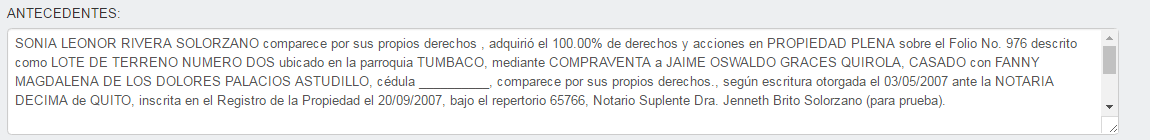 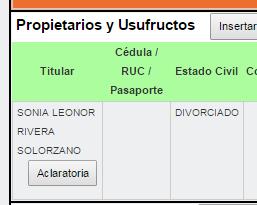 En campo de objeto del contrato no se especifica descripción del bien original, como se detalla en cuadro adjunto.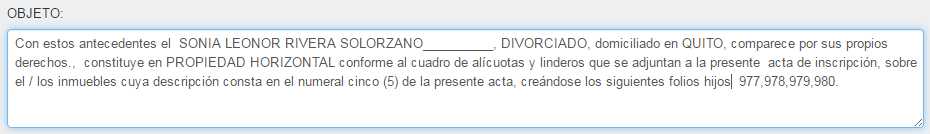 Acto: Revocatoria de DPHTramite 933Folio anterior 976 
Folio actual 989	En objeto de contrato se debe parametrizar y reflejar el nuevo folio que se crea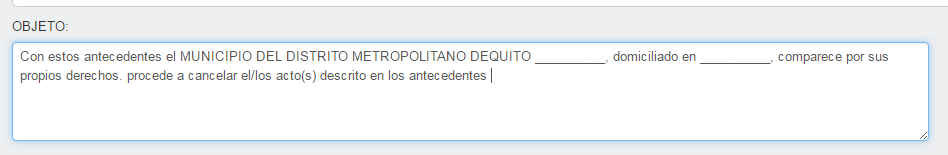 Al momento de pasar a Asesor en el folio que se está revocando se duplica la información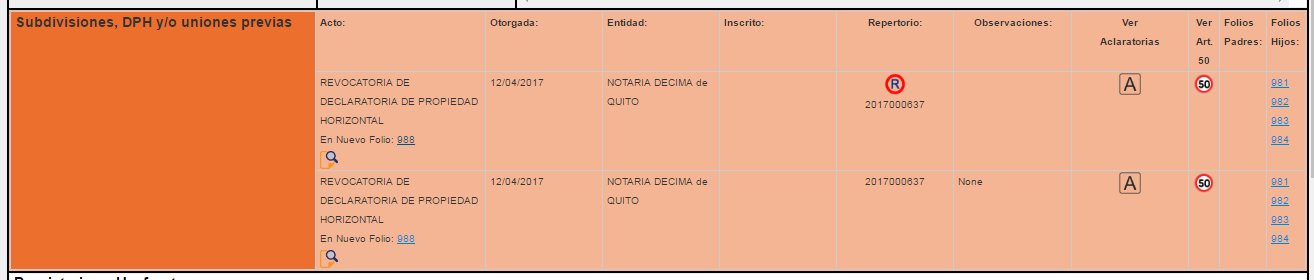 Posteriormente se realizó una DPH con el tramite 846, Folio 989 (resultante de revocatoria)  SIN NOVEDAD los motores funcionan salvo observaciones.Unificación de  LotesTramite 1175Folios: 994 – 996Folio  Unificado: 998En acta en el icono de objeto de contrato muestra códigos en vez de información, lo mismo sucede al pasar al asesor no se refleja imagen. (No se concluye trámite).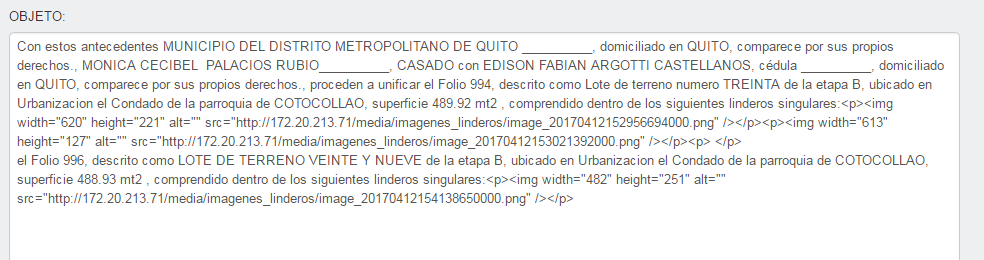 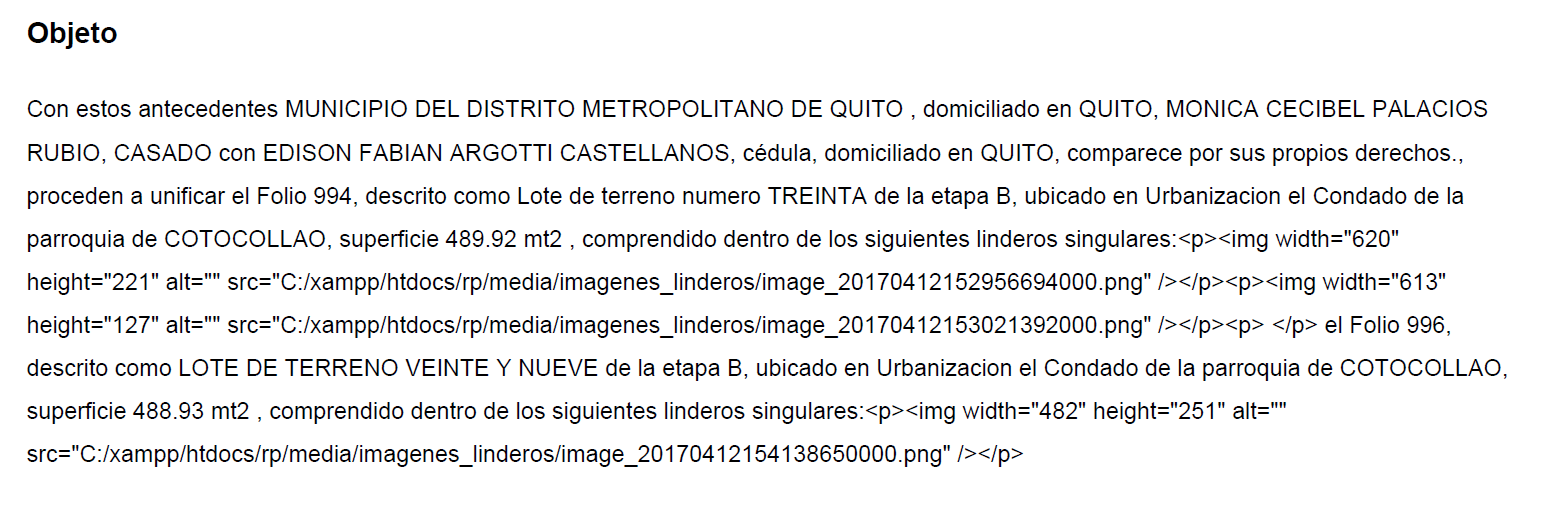 13/04/2014Acto: Modificatoria  a la Declaratoria de Propiedad Horizontal   Tramite: 1241Folio 989No se puede probar (no funciona motor) considerando las diferentes formas de modificarActo: Resciliacion de Compra Venta.Tramite: 1238Folio: 1003No se puede probar (no funciona motor)Cuando existe un antecedente histórico funciona en parte el motor, pero no hay como hacer el roll back.Cuando no hay un antecedente histórico, como se transaccionaria17/04/2017Acto: Modificatoria de DPH.Tramite: 1253Folio: 972En revisión de acta consta en blanco antecedentes (no se despliega información), y en objeto del contrato no se baja datos de representación de acreedor ni tampoco información de propiedad.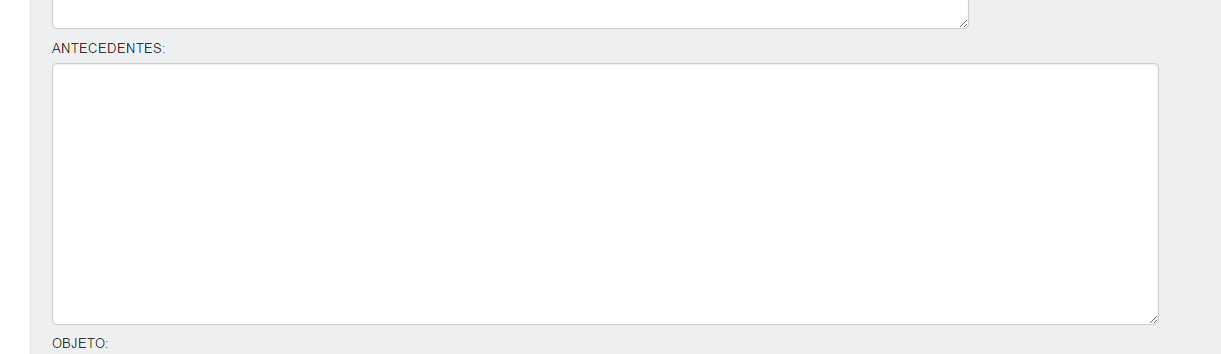 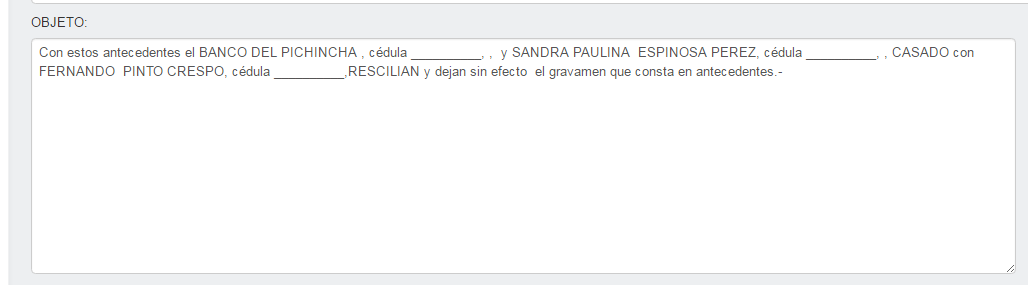 Al verificar folio se sigue manteniendo prohibición de enajenar, únicamente desapareció hipoteca.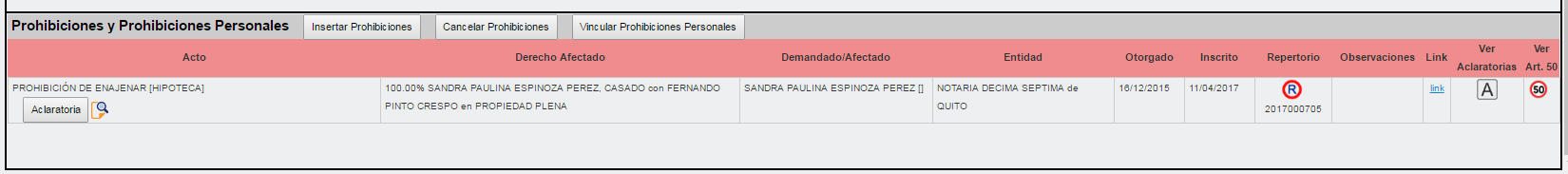 No funciona roll back.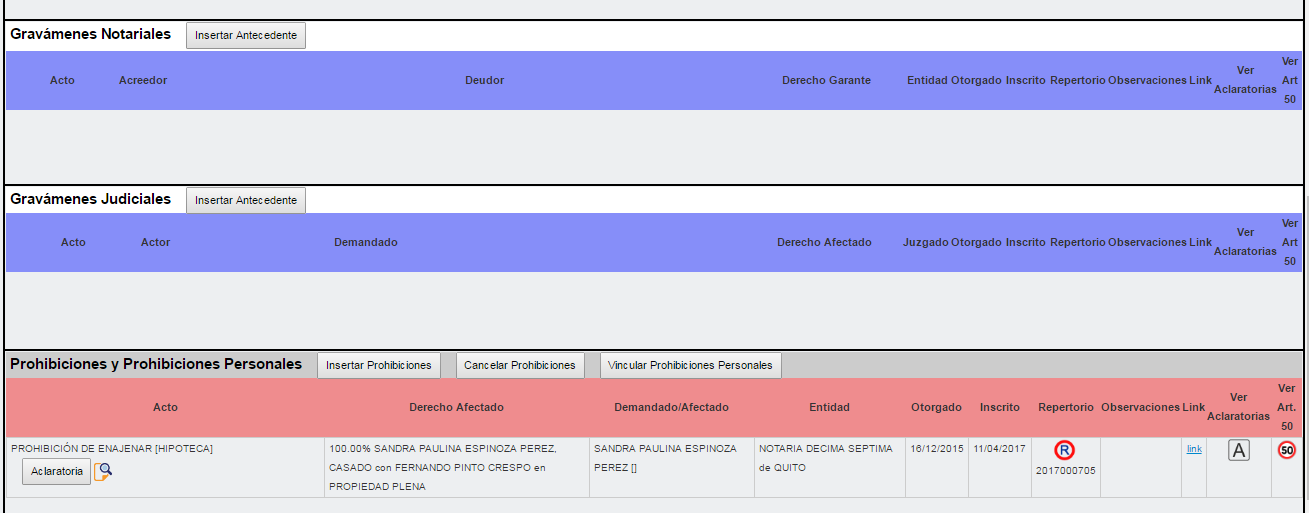 Al momento de generar propuesta de prohibición real, no se visualiza ACTOR, por lo tanto no se puede generar propuesta.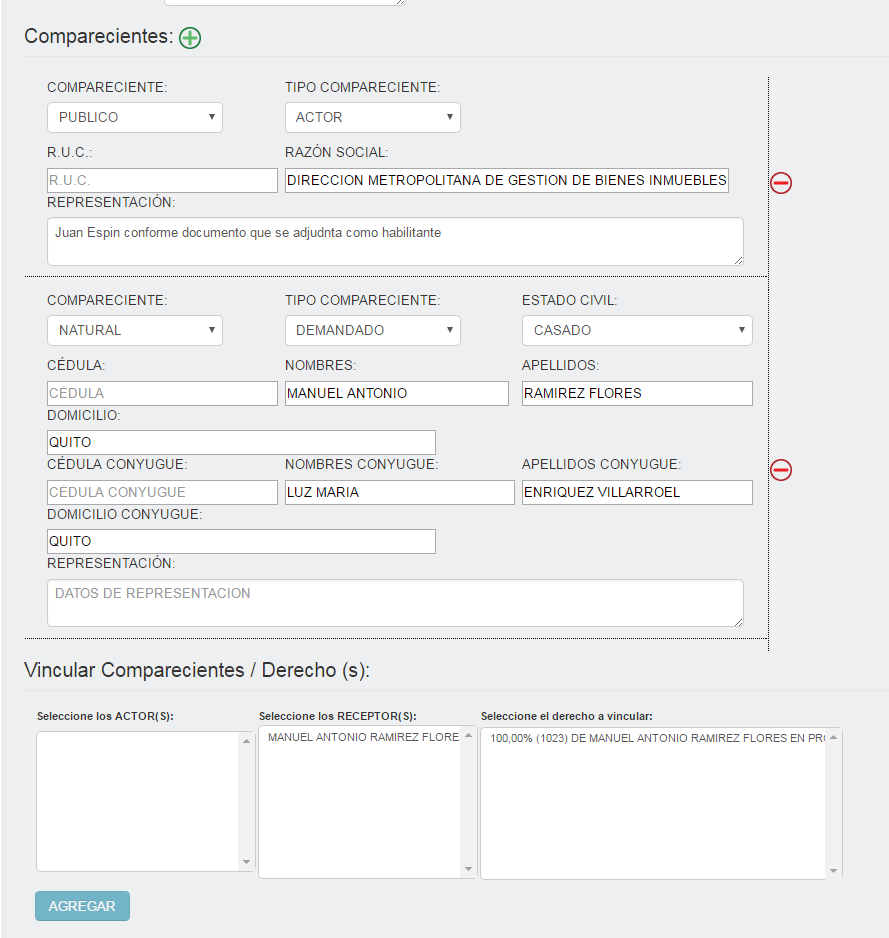 18/04/2017 – 19/04/2017Acto: Donación (propiedad ordinaria)Tramite: 1260Folio: 1028En ACTA, en antecedentes de dominio consta error que ya se reportó con anterioridad, y fue arreglado. Se prueba nuevamente roll back (si funciona).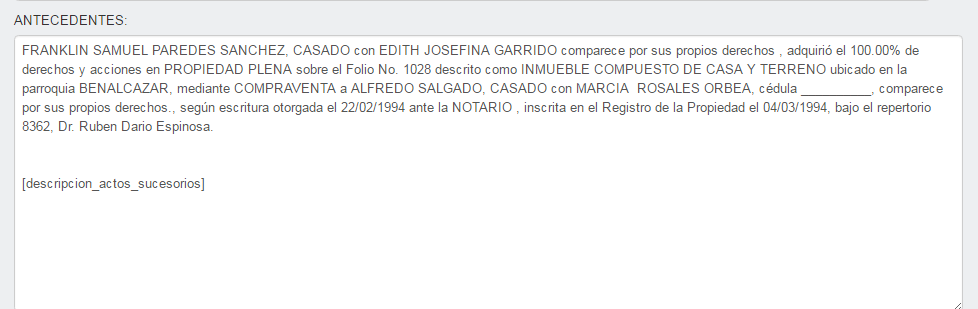 Acto: PermutaTramite: 1263Folio: 1031 - 1033 En objeto del  contrato, no se visualiza la representación de Consorcio, segundo párrafo.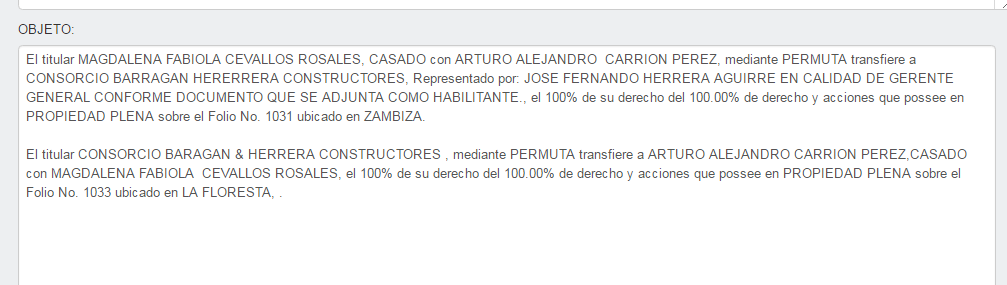 Acto: Revocatoria de DonaciónTramite: 1270Folio: 1028En antecedentes arrastra campo de OBSERVACIONES de contrato original (DONACION)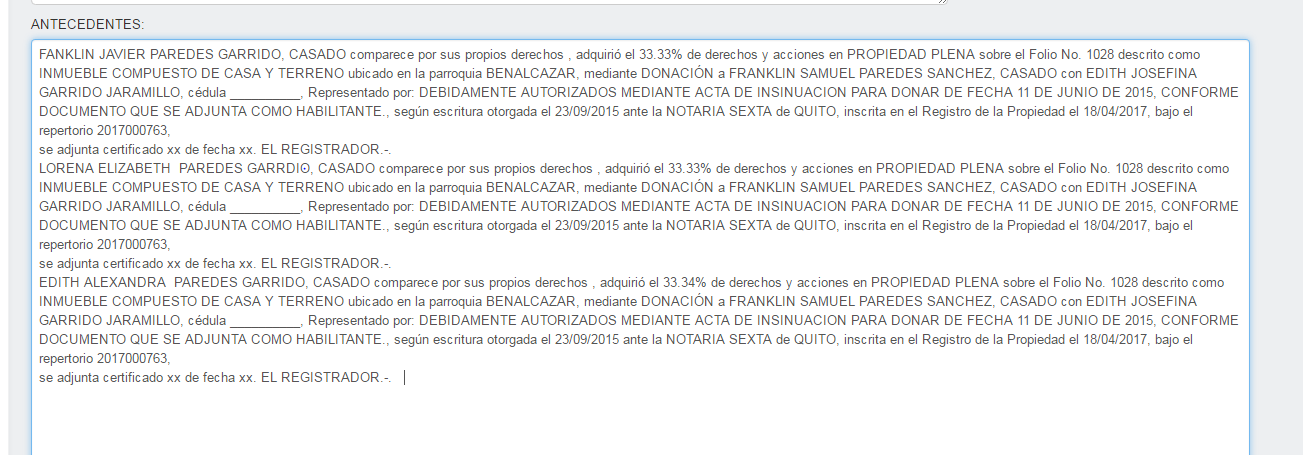 En campo de Objeto no refleja a todos los donatarios que comparecieron en contrato original ni descripción de bien que se revoca.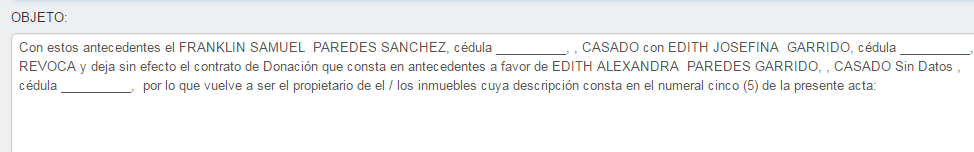 Acto: AdjudicaciónTramite: 1274Folio: 1035En acta se duplica información (resolución de excedentes de área) observación que fue subsanada con anterioridad se repite, y no refleja en objeto del contrato representación  (no se terminó prueba).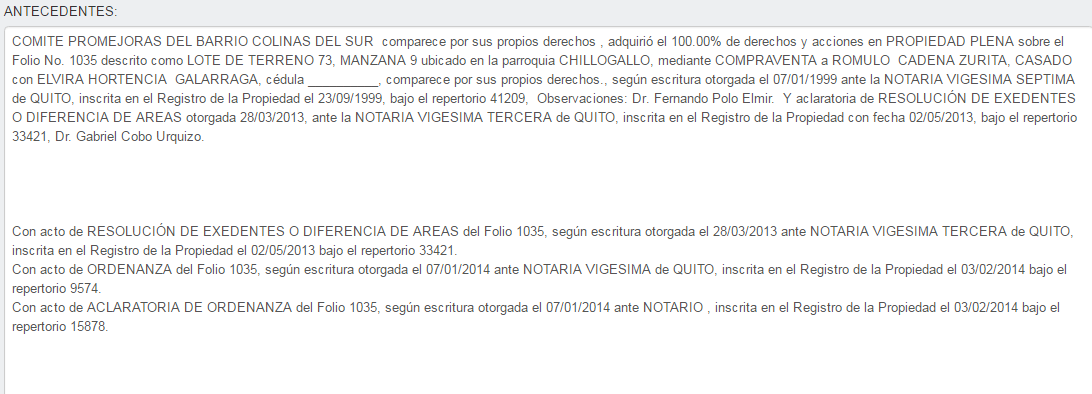 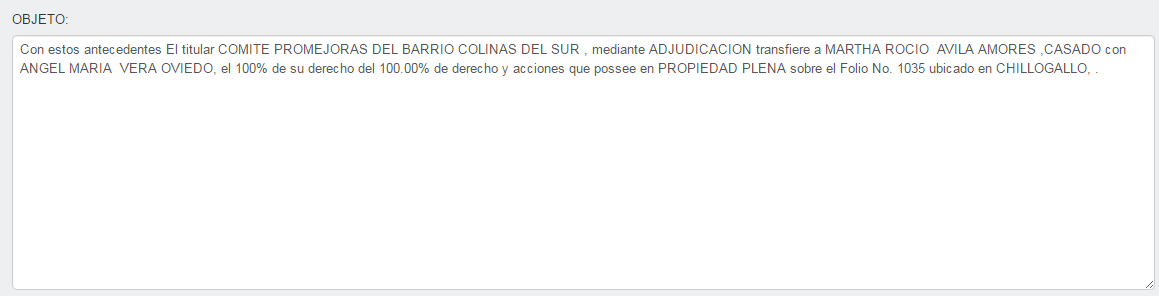 Acto: Resciliacion de gravamen (Comodato)Tramite: 1284Folio: 1057(Hay que probar nuevo contrato)No refleja antecedentes de dominio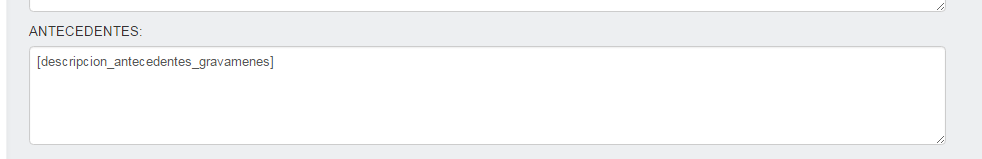 20/04/2017Acto: SubdivisiónTramite:  1288Folio: 1062Folios Hijos: 1064, 1065, 1066, 1067, 1068, 1069, 1070, 1071, 1072 (área verde) En campo de objeto no se visualizan folios hijos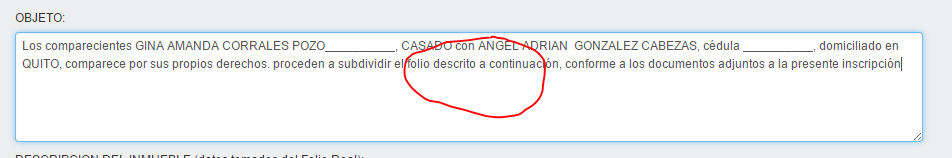 Acto: Revocatoria de SubdivisiónTramite: 1286Folio: NO FUNCIONA MOTORAl asociar folio no detalla datos para generar propuesta y revocar acto.Se suspende prueba por arreglos de programación     11:50am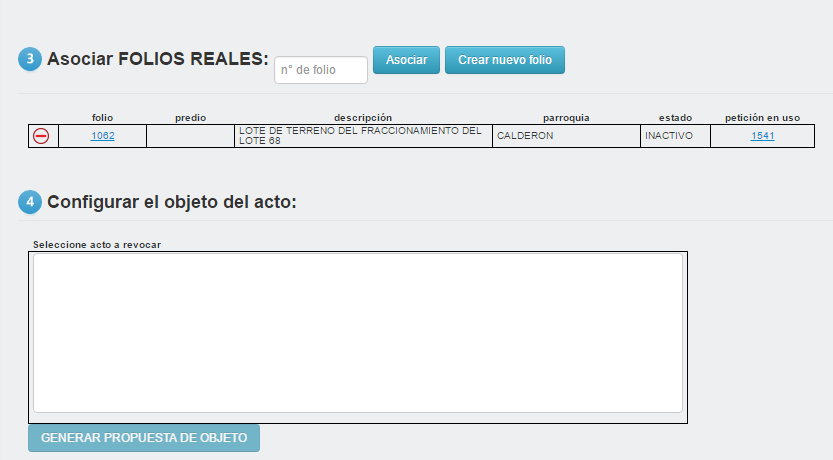 Acto: AdjudicaciónTramite: 1289Folio: 1077En objeto no baja datos de representación de ComitéSI FUNCIONA MOTOR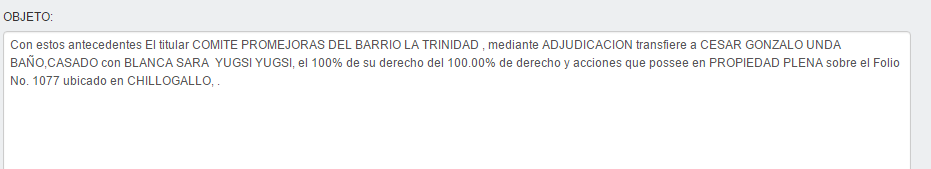 21/04/2017Acto: UnificaciónTramite: 1292Folios: 1084 – 1086Folio de lote unificado: 1087 No baja datos en campo de comparecientes a pesar de haberse especificado en punto DOS de comparecientes.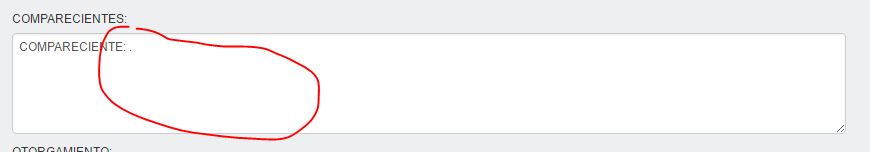 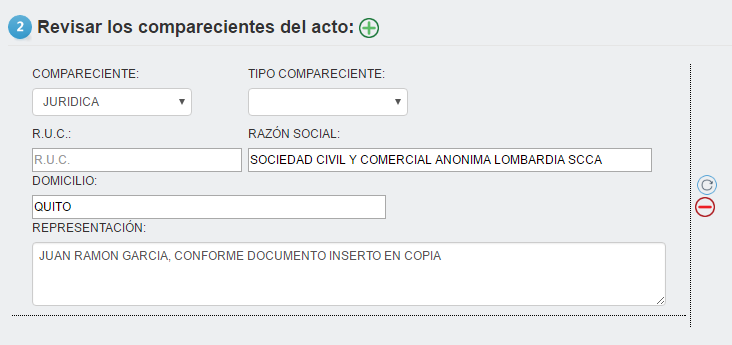 No se detalla en objeto descripción de bien, ni tampoco hace relación a folio unificado. (Parametrización) 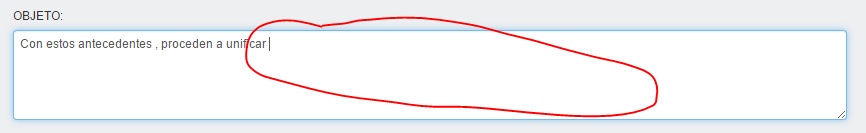 Se debe aprobar si objeto de unificación iría de esta manera 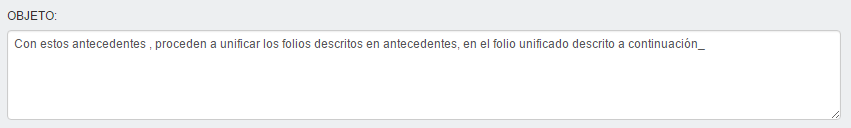 Acto: SubdivisiónTramite: 1293Folios: 1088Si funciona motor, salvo observaciones de parametrizaciónActo: Revocatoria de SubdivisiónTramite: 1297Folios: 1097En antecedentes se despliega Acto de autorización de subdivisión y revocatoria (antecedentes que no corresponden) se comunica error y se corrige después 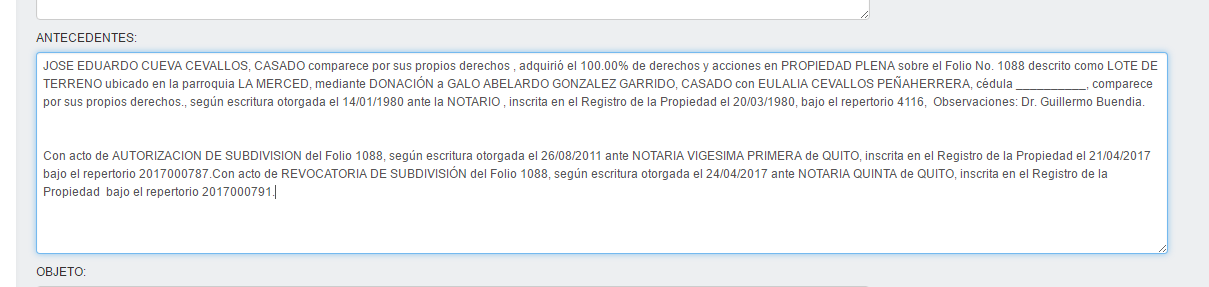 En objeto falta parametrización 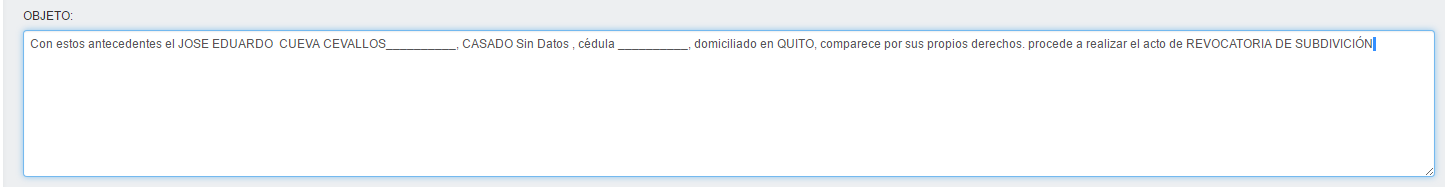 24/04/2014Acto: COMODATO   Tramite: 1303Folio 1105Si funciona motor, falta parametrización.No hay opción para cargar prohibición voluntaria, se reportó de esto mediados de febrero sin respuesta hasta el momento.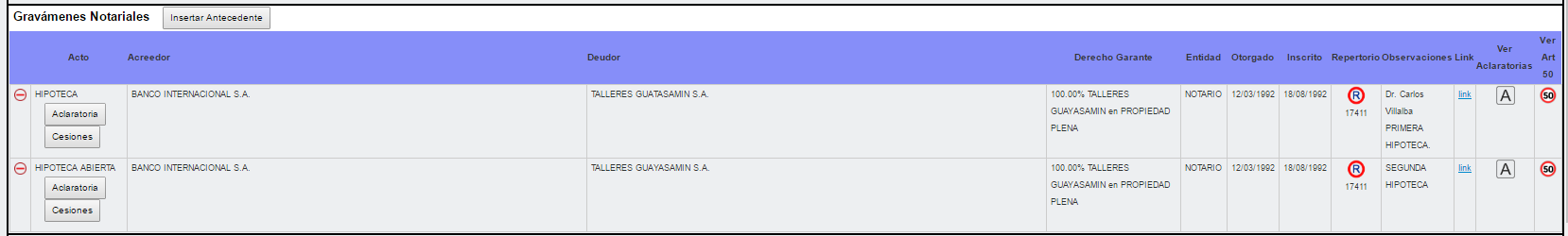 En campo de antecedentes y objeto no se hace mención a descripción de propiedad ni folio, considerando que en campo de objeto dice que se deja sin efecto gravamen que consta en antecedentes (refiriéndose a qué?)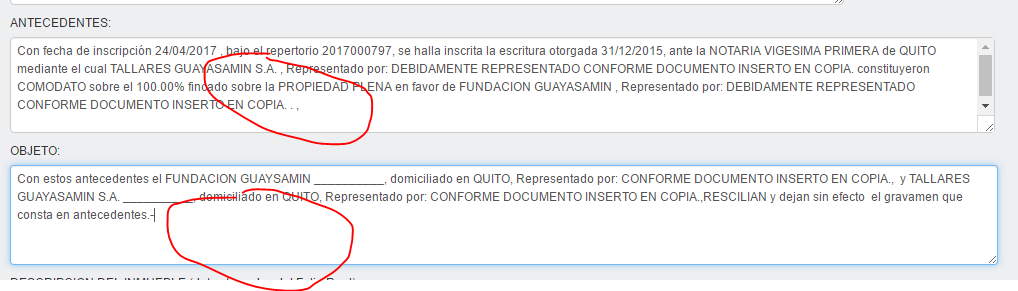 Acto: REVOCATORIA DE COMODATO   Tramite: 1305Folio 1105Si funciona motor, falta parametrización.Acto: COMPRA CON USUFRUCTOTramite: 1307Folio 1112Al momento de generar propuesta de la NUDA PROPIEDAD Y 100% DE USUFRUCTO no refleja la transferencia de uno de los nudo propietarios (34%).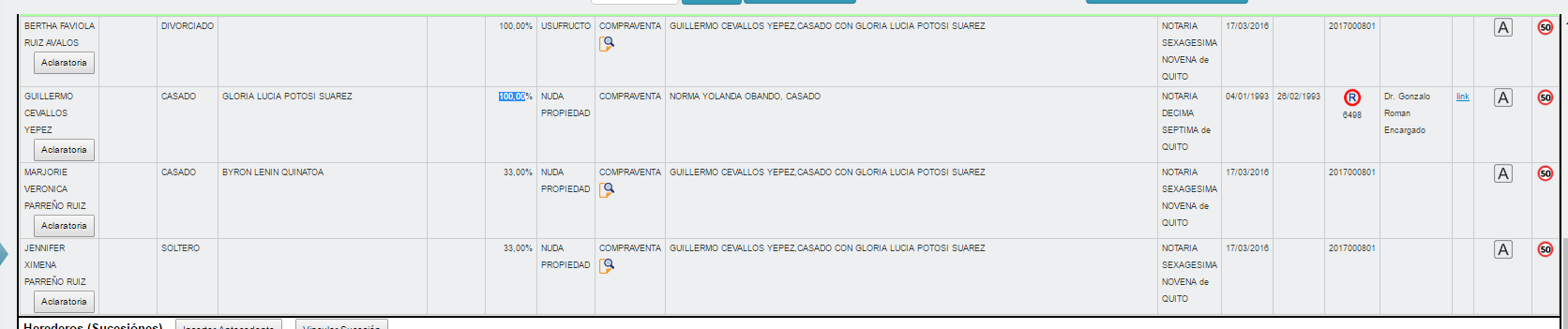 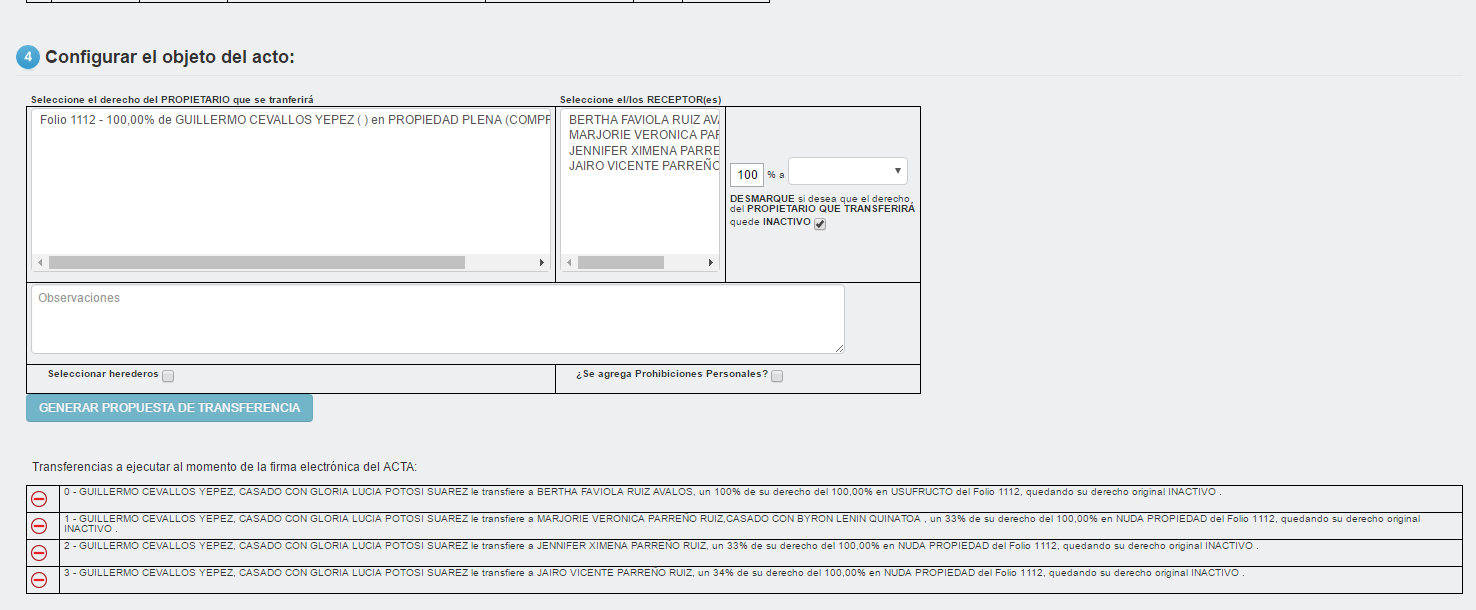 25/04/2014Acto: CANCELACION DE HIPOTECA – COMPRA VENTA - HIPOTECATramite: 1309Folio 1113 – 1115CONTRATO DE CANCELACION DE HIPOTECA  (folio creado sin linderos singulares, no se visualiza en acta).NO FUNCIONA CORRECTAMENTE MOTOR.En comparecientes (parte superior) no  se hace constar datos de representación, el mismo no baja al campo de 5 de comparecientes.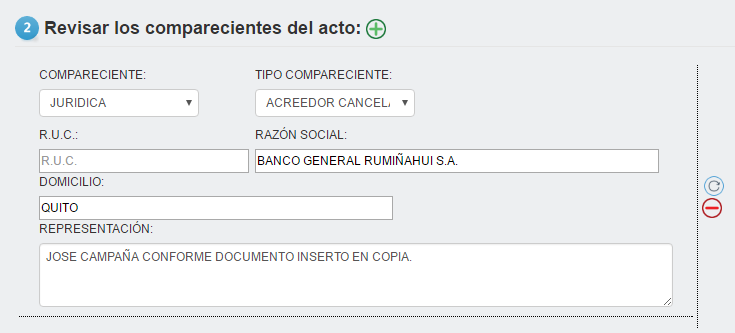 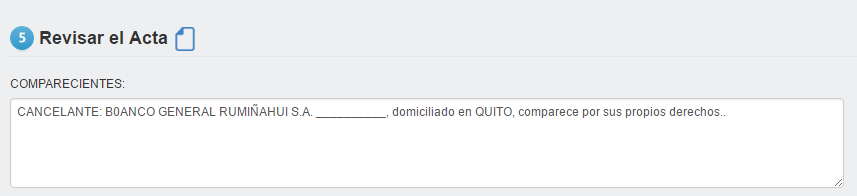 En campo de antecedentes y objeto del contrato no consta descripción de la propiedad y tampoco se detalla que bienes o folios son los que se cancelan, en objeto tampoco se detalla la cancelación de la prohibición de enajenar que se hizo constar en observaciones.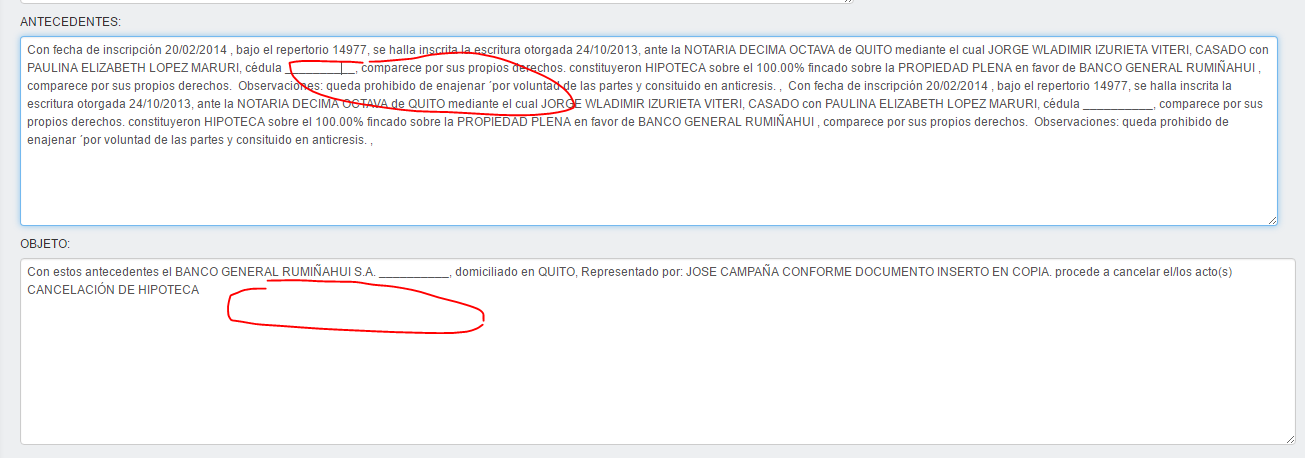 Al momento de generar la propuesta no se detalla descripción de propiedad o folio ni tampoco las observaciones (se cancela también la prohibición de enajenar voluntaria – no consta)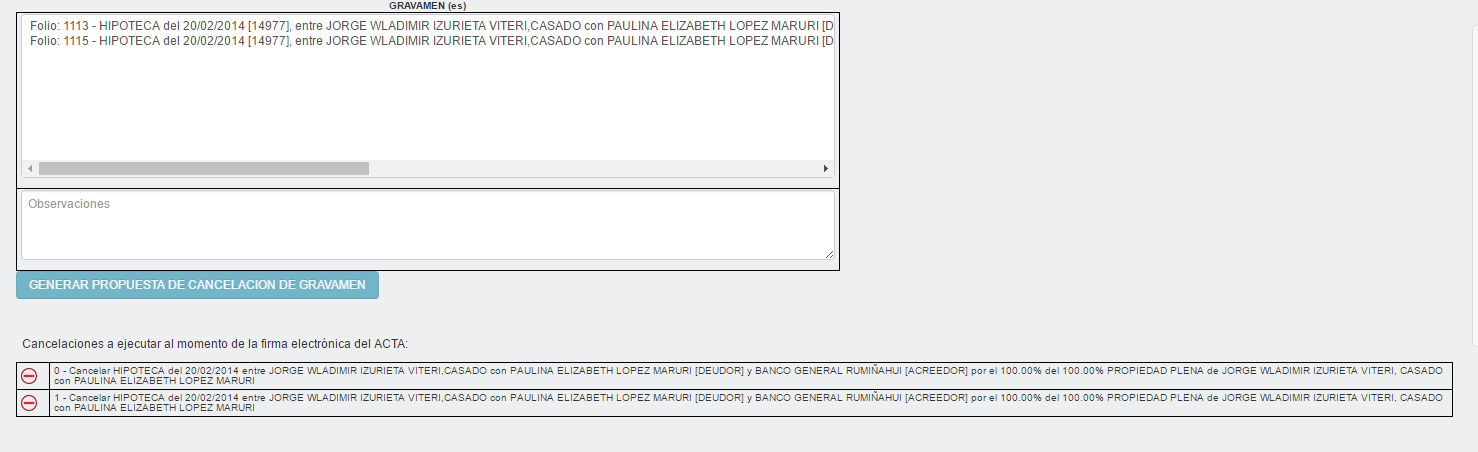 COMPRA VENTA – HIPOTECAEN CAMPO DE COMPARECIENTES NO PASA DATOS DE REPRESENTACION.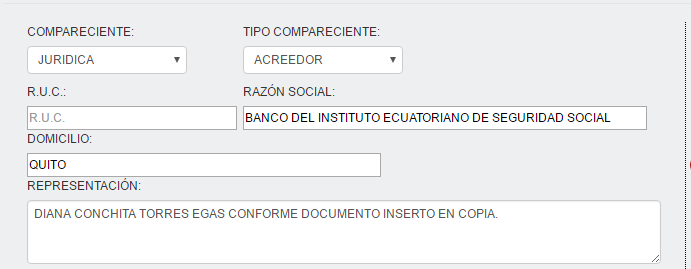 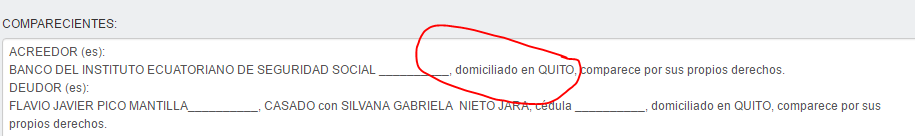 Con fecha 26/04/2017, a las 10:00 am, se entregó una copia con firma de recepción por el señor Armando Arellano, de las observaciones del sistema SIREL, desde el 12 de abril, hasta el 25 abril del presente año.Entregado a la misma fecha y hora a los señores José Luis Aucancela (Director de Archivo) y Fátima Rodríguez (Directora de Inscripciones) se dejó en su despacho.26/04/2017Acto: COMPRA VENTA – CONSTITUCION DE USUFRUCTOTramite: 1317Folio 1124No se visualiza que pasa con usufructuario 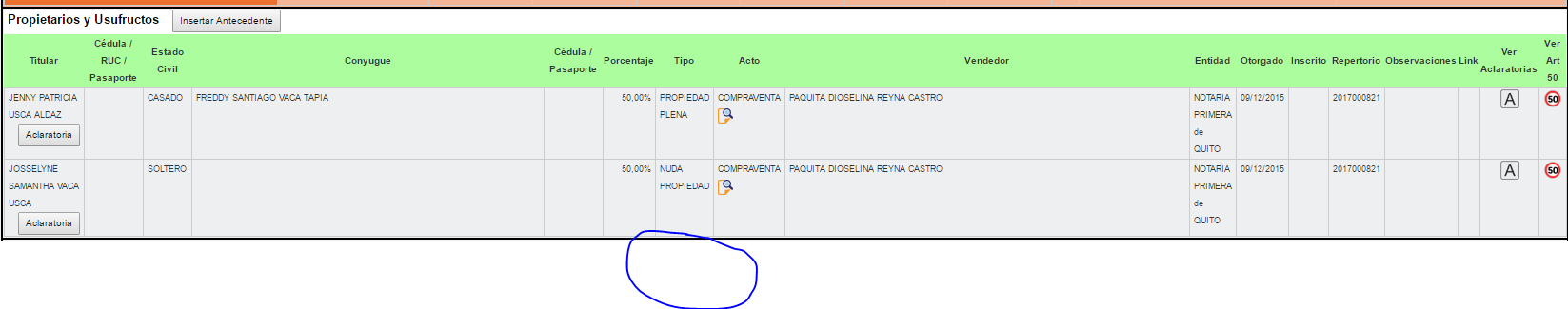 En campo de antecedentes no arrastra antecedente de declaratoria de propiedad horizontal.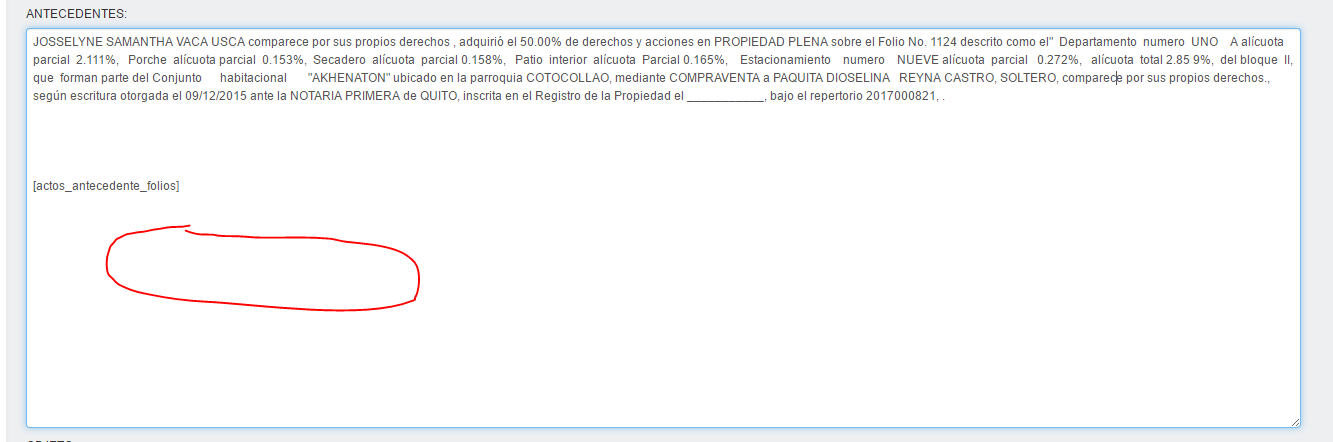 Campo de cuantía en blanco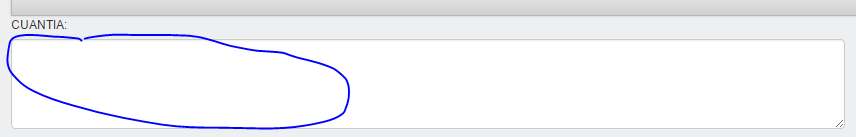 Acto: COMPRA VENTA – CONSTITUCION DE USUFRUCTOTramite: 1323Folio 1139Se vuelve a probar contrato, se subsana errores encontrados en trámite anterior, conforme capturas adjuntas.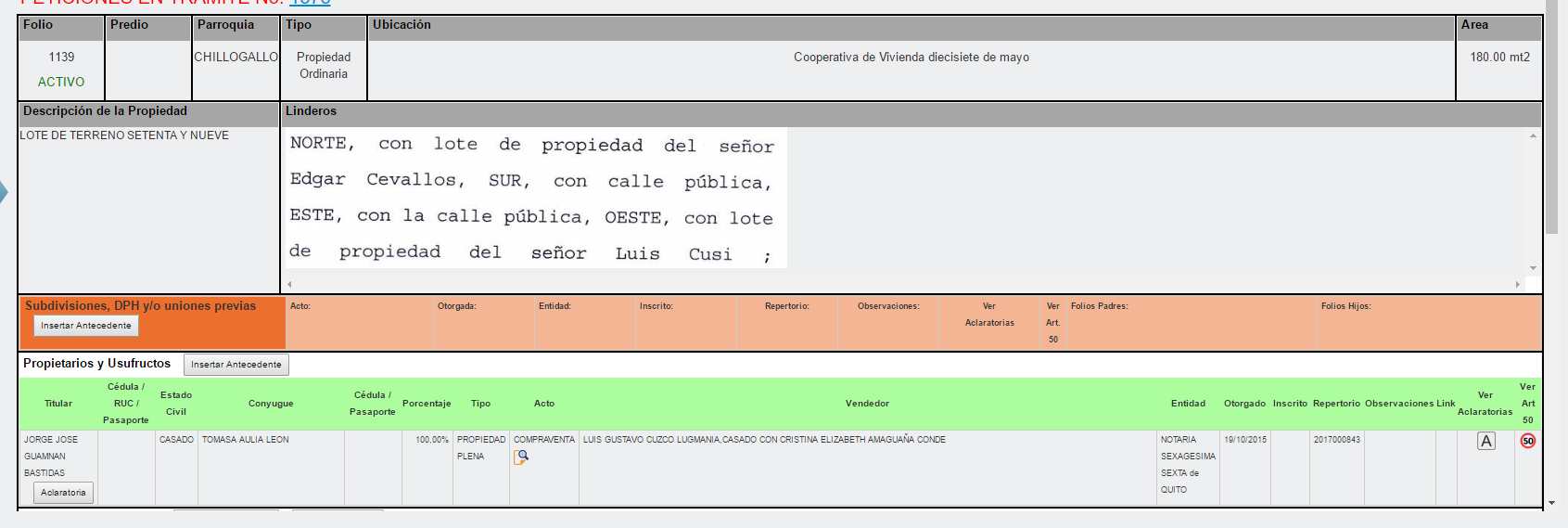 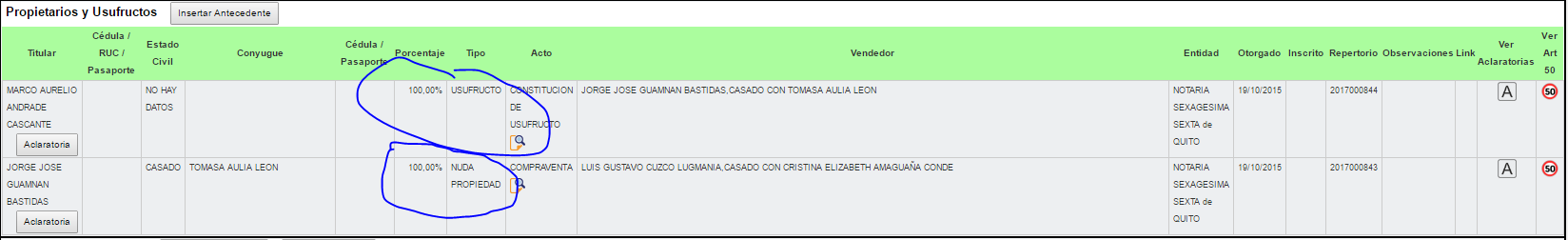 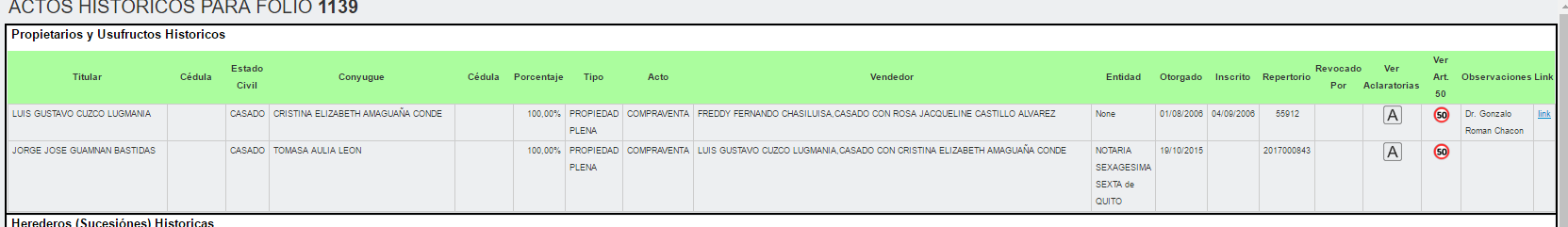 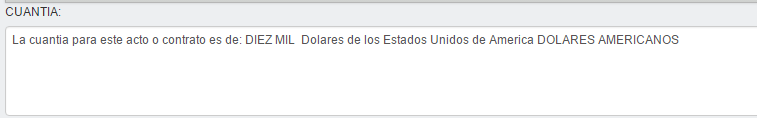 Acto: CANCELACION DE HIPOTECA – CESION DE DERECHOS – RESTITUCION – HIPOTECATramite: 1325Folio 1140Al momento de realizar rol back, no se elimina cesión de derechos.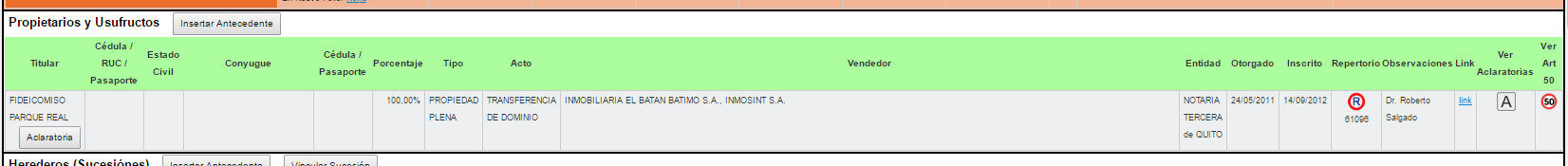 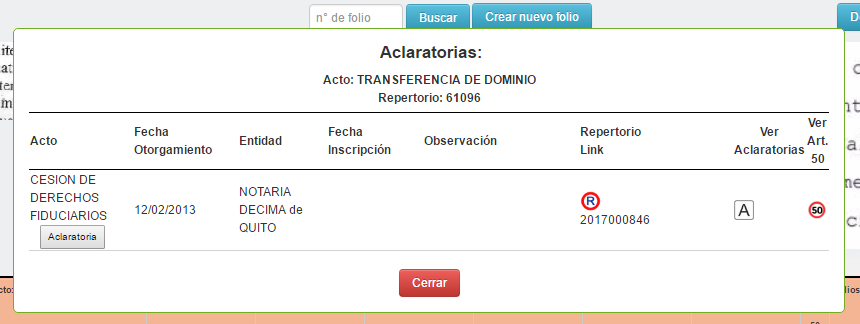 28/04/2017Acto: CANCELACION DE HIPOTECA –  COMPRA - VENTATramite: 1328Folio 1141Una vez creado el folio, se ingresa información al mismo sin pedir autorización, por seguridad se debería pedir. Al realizar propuesta en campo de configuración constan los folios, al verificar propuesta no aparece,  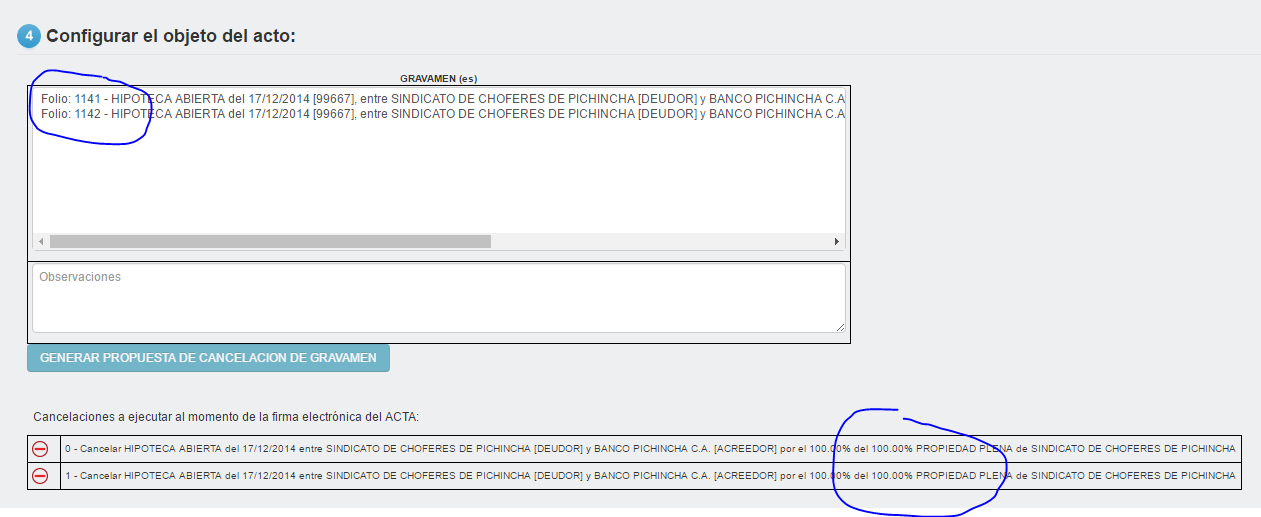 En campo de antecedentes no se hace mención a folio, o descripción de propiedad.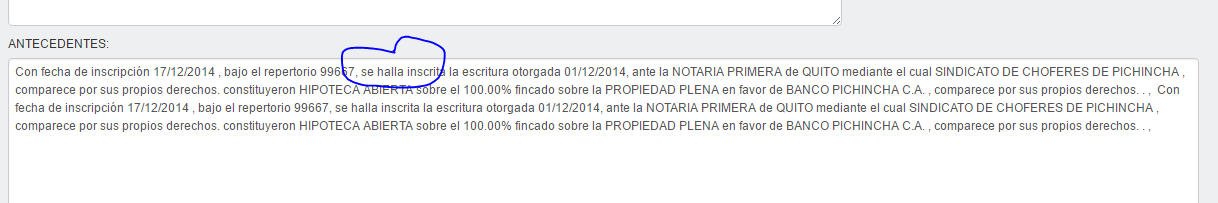 En objeto no se hace constar descripción de propiedad, ni número de folio.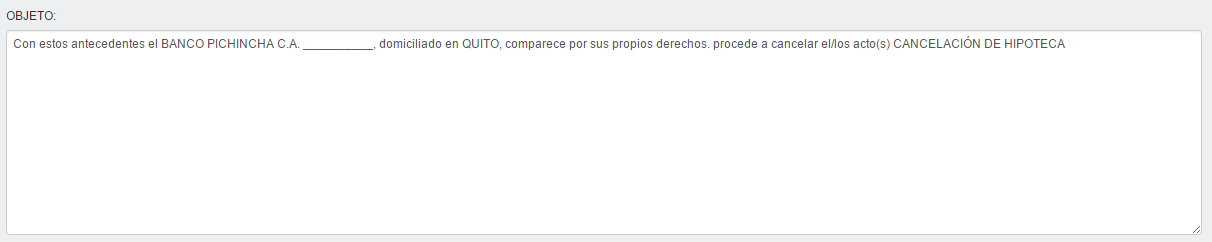 Motores de Rol back en cancelación con compra venta si funciona (dos folios) falta parametrización.Acto: DECLARATORIA DE PROPIEDAD HORIZONTALTramite: 1330Folio 1144Folios Hijos: 1155-1156-1157-1157Si funciona motorActo: MODIFICATORIA  A LA DECLARATORIA DE PROPIEDAD HORIZONTALTramite: 1332Folio 04/05/2017Acto: CANCELACION DE HIPOTECA – COMPRA VENTATramite: 1358 Tramite (1359 – folios 1202 -206 José Campaña) las mismas observacionesFolio 1203 – 1204CANCELACION DE HIPOTECAAl generar propuesta de cancelación de hipoteca no se despliega folios, ni descripción de propiedad, lo mismo sucede en campo de antecedentes y objeto.Tampoco se despliega al generar propuesta y en objeto del contrato que se cancela también la prohibición voluntaria de enajenar.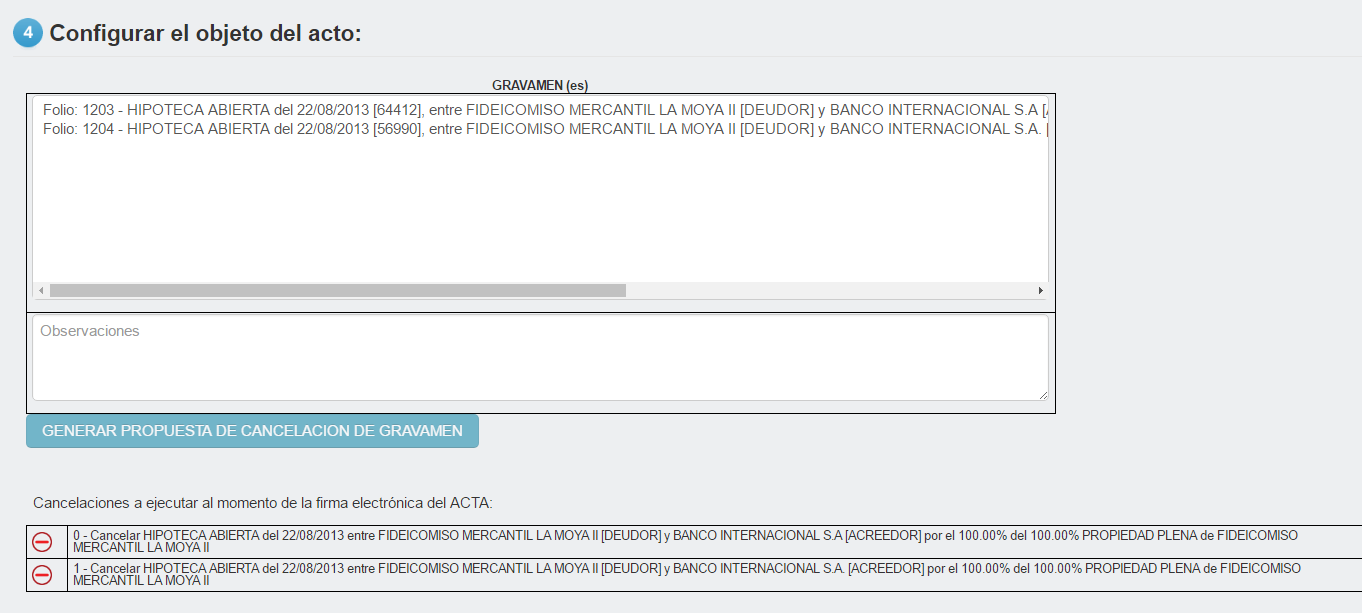 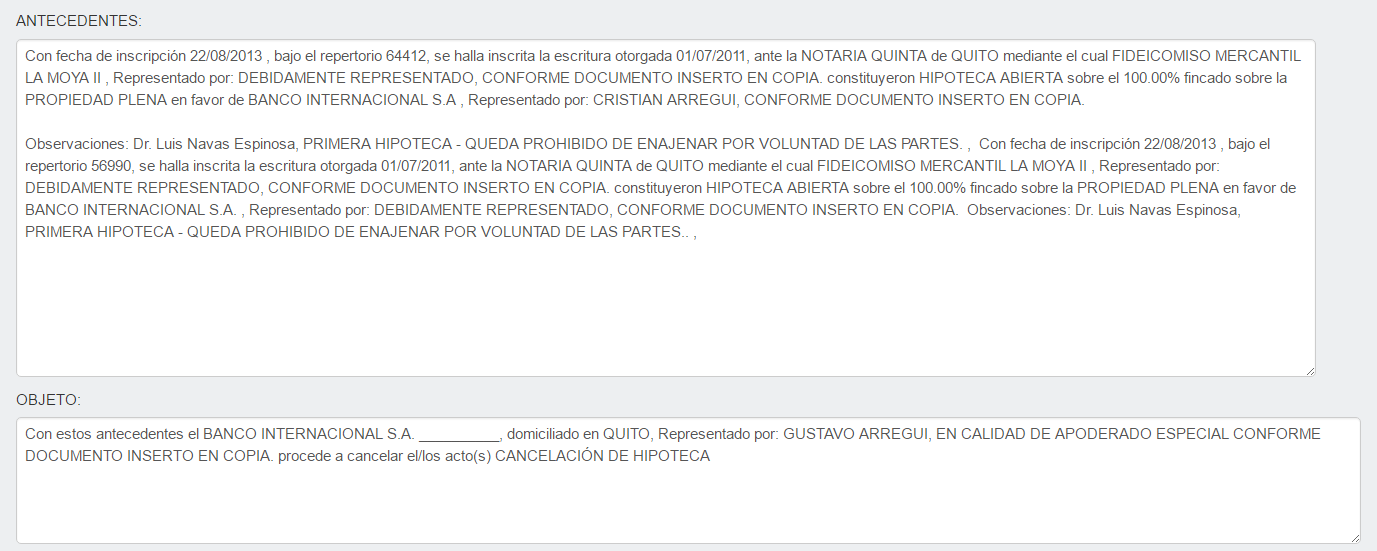 COMPRA VENTAErrores de parametrización se siguen presentando Acto: RENUNCIA DE USUFRUCTOTramite: 1382Folio: 1210No se visualiza datos en ningún campo de acta – no se concluye tramite por arreglos.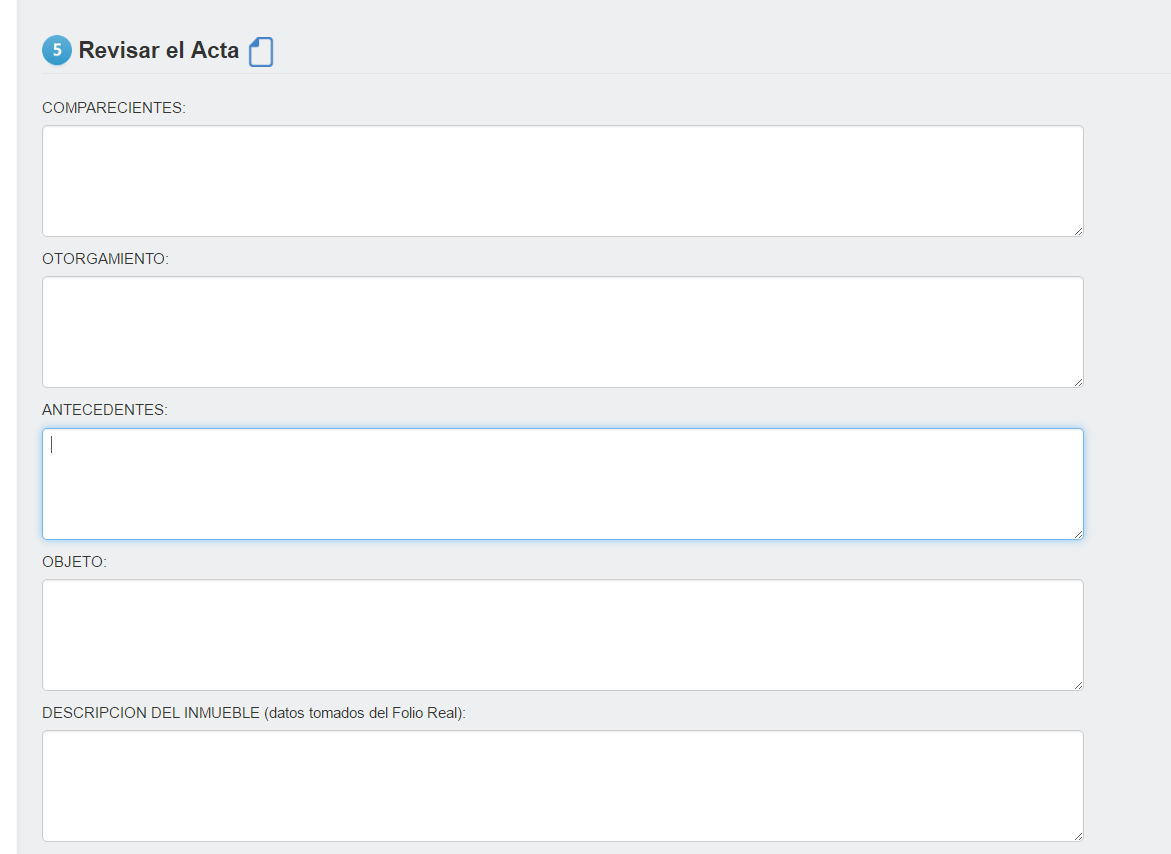 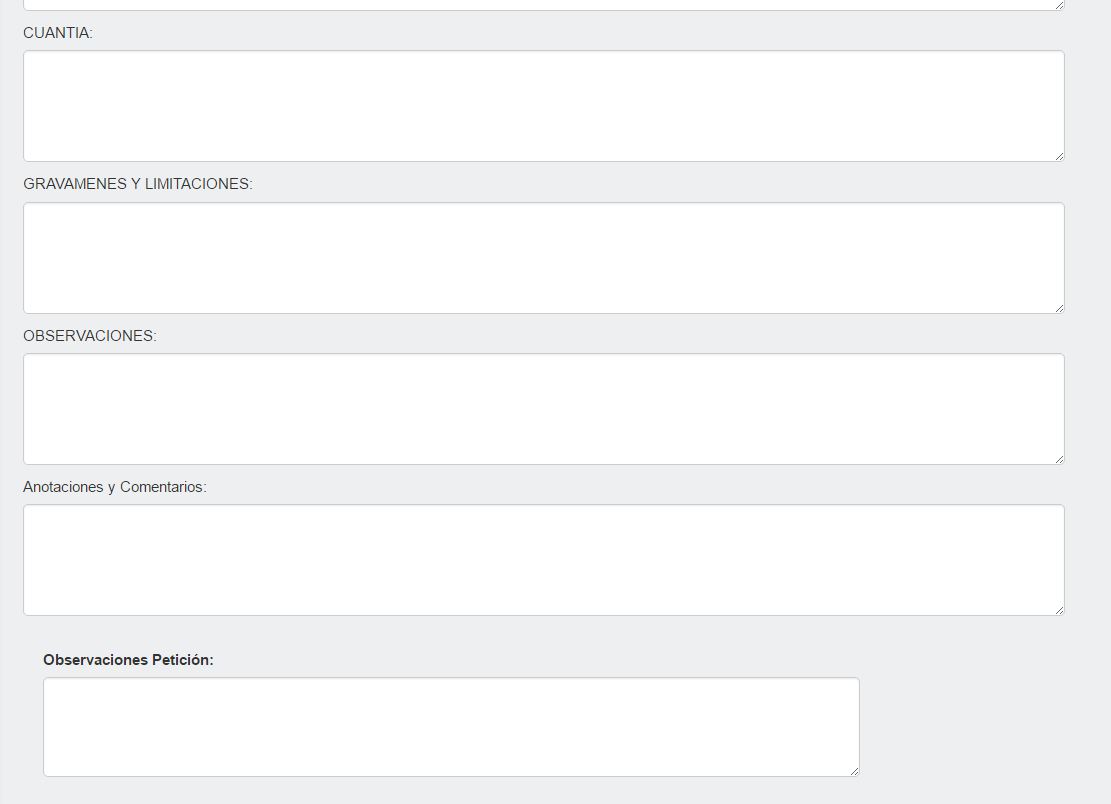 Acto: DPHTramite: 1377Folio: 1214Folios Hijos: 1219, 1220, 1221, 1222, 1223, 1224.En campo de descripcion de propiedada se hace mencion a lindeos singulares, cuando esos linderos corresponden a los generales.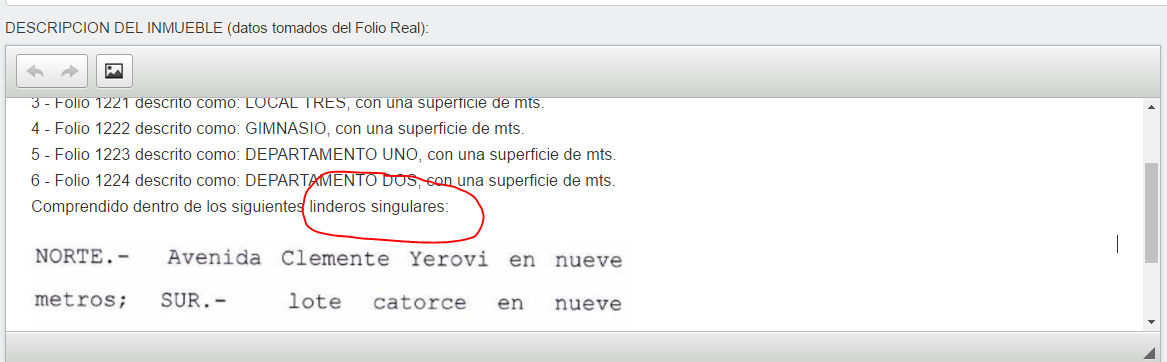 No permite regresar trámite a Amanuense.Se corrige error, se termina gestión.08/05/2017Acto: MODIFICATORIA  A LA DECLARATORIA DE PROPIEDAD HORIZONTALTramite: 1332Folio En objeto no se detalla que folios son los que se afectan y folio creado.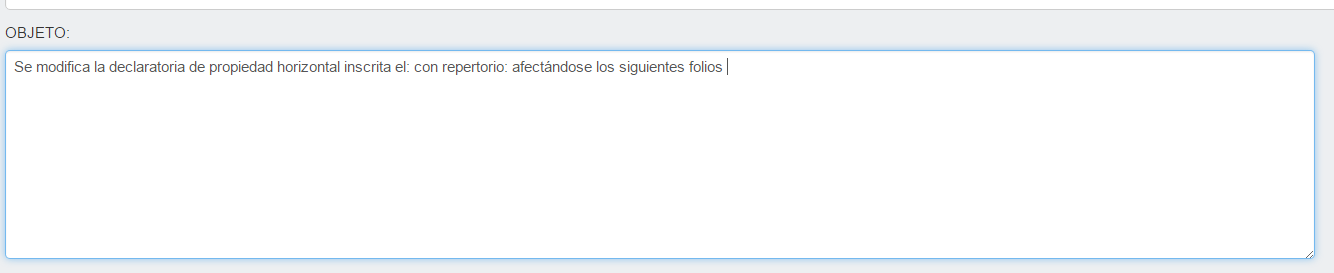 Acto: REESTRUCTURACION PARCELARIA CON TRANSFERENCIA DE DOMINIOTramite: 1410Folio: 1244 – 1245Nuevos folios producto de reestructuración: 1250 – lote uno, 1250 lote dos.En campo de antecedentes no se despliega información de lotes producto de reestructuración.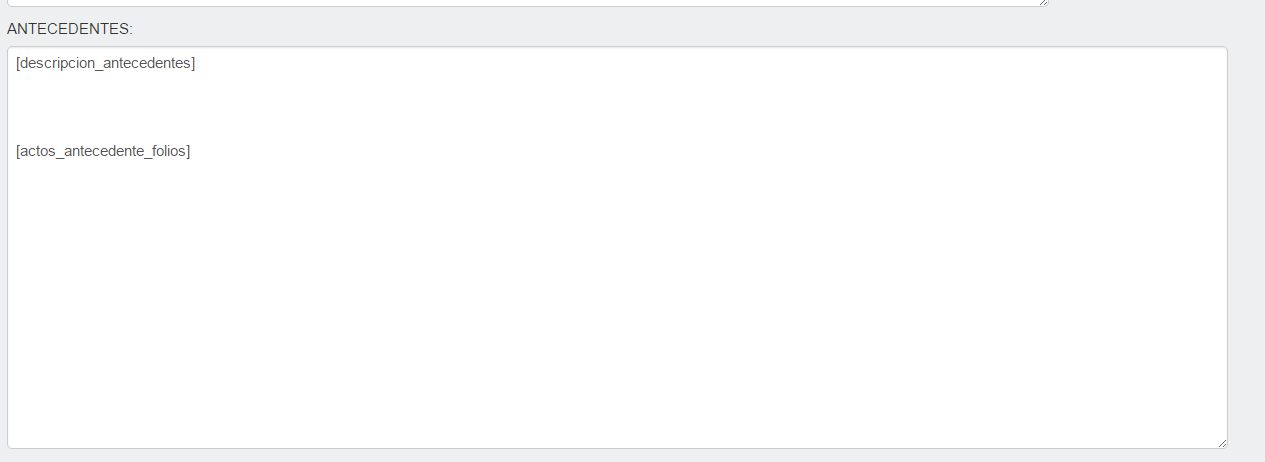 09/05/2017Acto: PERMUTATramite: 1425Folio: 1260 – 1262Si funciona motor, falta parametrización.Acto: DPHTramite: 1430Folio: 1266Folios Hijos: 1267 - 1268Funciona motor, falta parametrización.Acto: REVOCATORIA DE DPHTramite: 1446Folio: 1270Al momento de generar propuesta se mencionan dos antecedentes que no se determinan de donde se despliegan, sin mencionar en objeto descripción de propiedad o folio por revocatoria.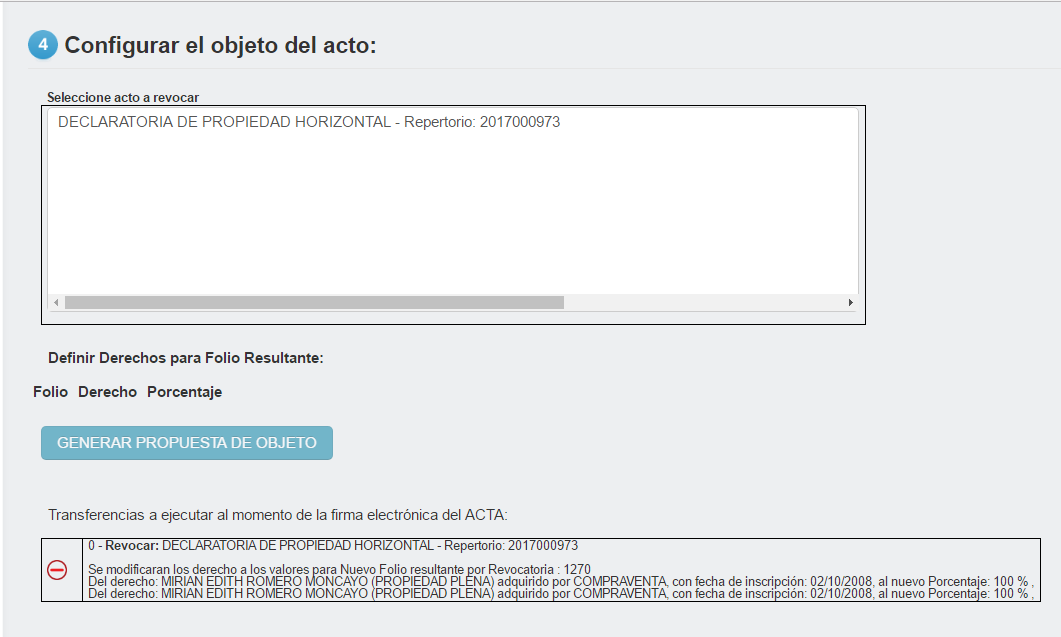 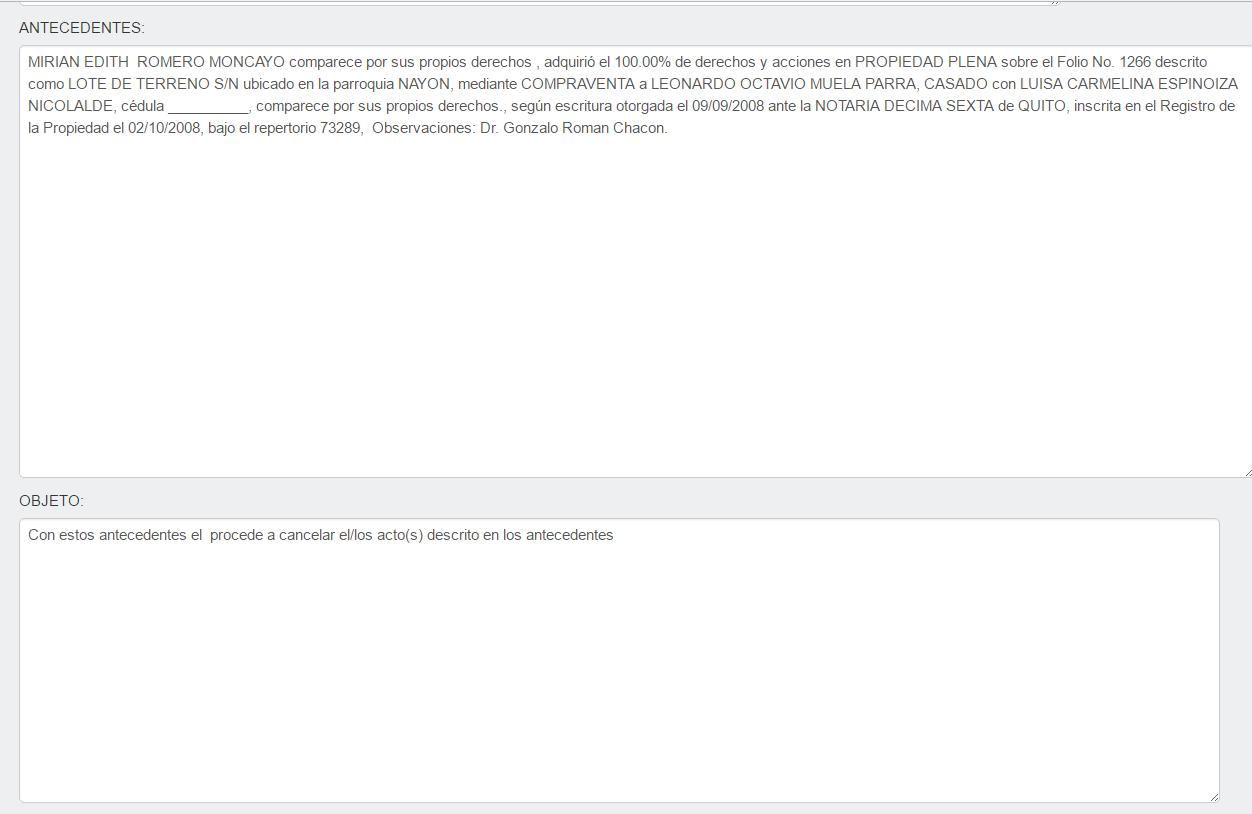 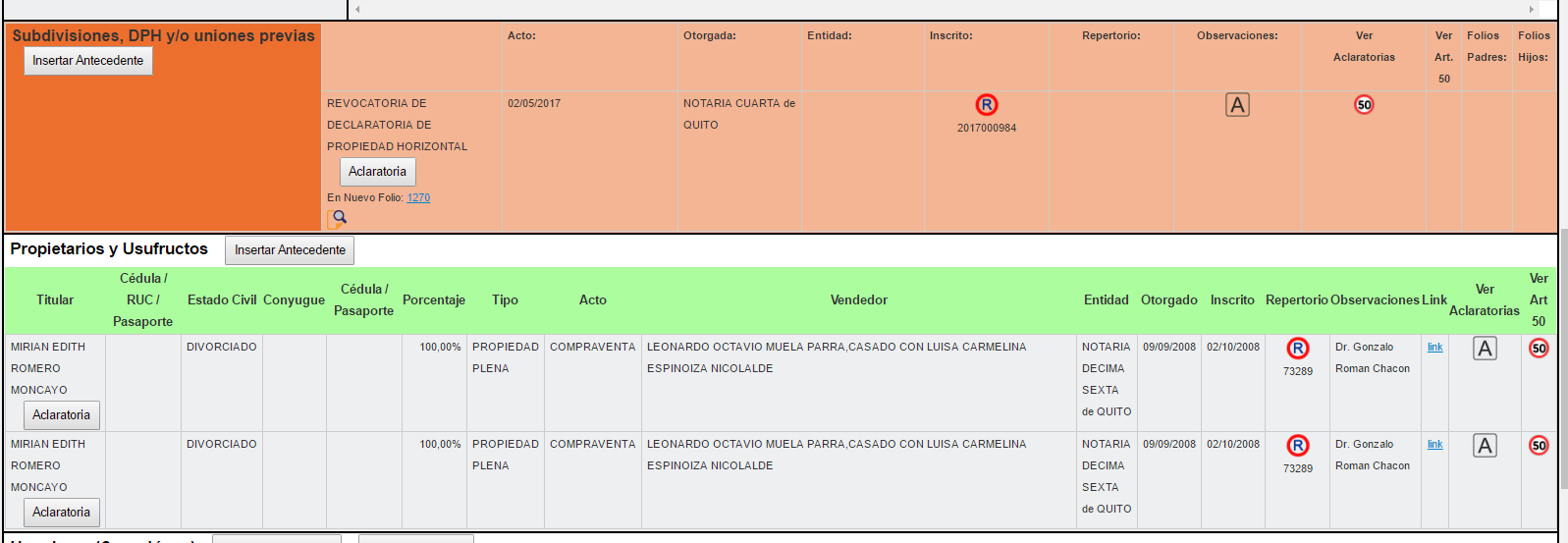 